Конспект занятия по формированию элементарных математических представлений на закрепление изученного материала для детей старшей группыЗанятие подготовил: воспитатель Михайлова Ю.Г.Задачи:Образовательные: Упражнять в умении составлять фигуры из счетных палочек, закреплять представления детей о геометрических фигурах.
Соотносить цифры с количеством предметов, упражняться в решении примеров.
Формировать представления о свойствах предметов (цвет, форма, размер),Воспитательные:Воспитывать у детей чувство взаимопомощи, доброжелательное отношение к окружающим, желание помочь.Развивающие:Внимание, наблюдательность, усидчивость, логическое мышление, сообразительность.Демонстрационный материал:Письмо, презентация, геометрические фигуры.Раздаточный материал: Счетные палочки, набор геометрических фигур, простой карандаш на каждого ребенка.Ход занятия:Организационный момент:Дети вместе с воспитателем становятся в круг.В круг широкий, вижу я,
Встали все мои друзья.
Мы сейчас пойдем направо, раз, два, три.
А теперь пойдем налево, раз, два, три.
В центре круга соберемся, раз, два, три.
И на место все вернемся, раз, два, три.
Улыбнемся, подмигнем,
Письмо заветное найдем!Воспитатель читает письмо:«Добрый день, дорогие друзья! Пишет вам Незнайка, вы меня не забыли?Вы наверное уже совсем большими стали, много чего теперь знаете, умеете.А мне поможете? Дорогие ребята, присылаю вам задания, в решении которых мне нужна ваша помощь. Помогите мне пожалуйста! »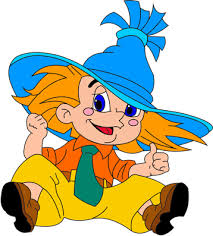                                                                                          Ваш НезнайкаВоспитатель: Ребята, давайте поможет нашему Незнайке и покажем, как справиться с предложенными заданиями.Итак, переходим к первому заданию.Продолжить последовательно ряд:             ?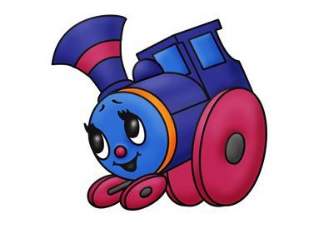 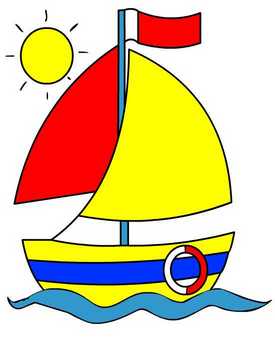 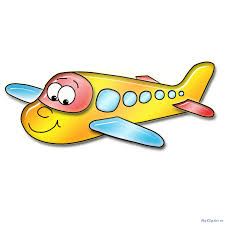 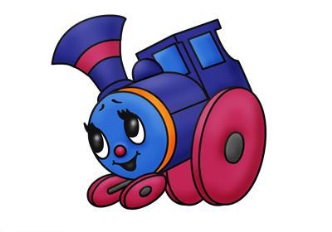                 ? ?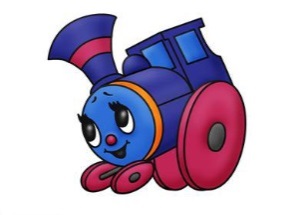 Составление геометрических фигур:Составить 2 равных треугольника из 5 счетных палочекОтвет: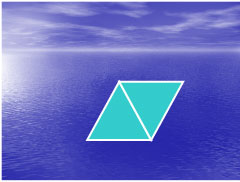 Составить 2 равных квадрата из 7 счетных палочекОтвет: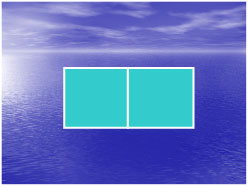 Воспитатель: Ребята, давайте отдохнем и проведем с вами физкультминутку:

Ветер дует нам в лицо, 
Закачалось деревцо. 
Ветер тише, тише, тише. 

Деревцо всё выше, выше. (Дети имитируют дуновение ветра, качая туловище 
то в одну, то в другую сторону. На слова «тише, тише» дети приседают, 
на «выше, выше» — выпрямляются.) 
Ветер веет над полями 
Ветер веет над полями, 
И качается трава. (Дети плавно качают руками над головой.) 
Облако плывет над нами, 
Словно белая гора. (Потягивания — руки вверх.) 
Ветер пыль над полем носит. 
Наклоняются колосья — 
Вправо-влево, взад-вперёд, 
А потом наоборот. (Наклоны вправо-влево, вперёд-назад.) 
Мы взбираемся на холм, (Ходьба на месте.) 
Там немного отдохнём. (Дети садятся.) 
Ветер тихо клен качает 
Ветер тихо клен качает, 
Вправо, влево наклоняет: 
Раз — наклон и два — наклон, 
Зашумел листвою клен. (Ноги на ширине плеч, руки за голову. Наклоны туловища вправо и влево.) Дети садятся на места.Воспитатель знакомит детей со следующим заданием.Ребята, помогите пожалуйста нашему Незнайке найти на какой цветок прилетят бабочки и сосчитайте их количество: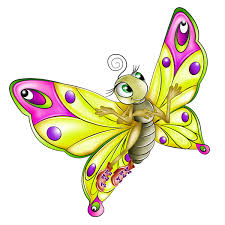 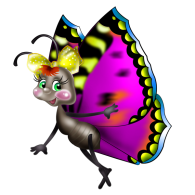 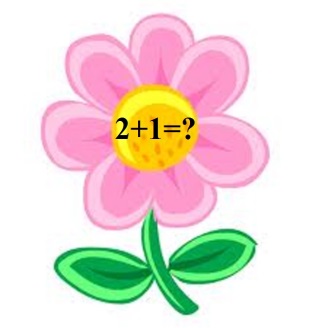 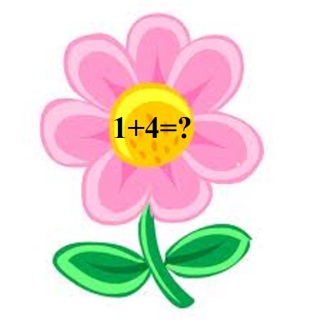 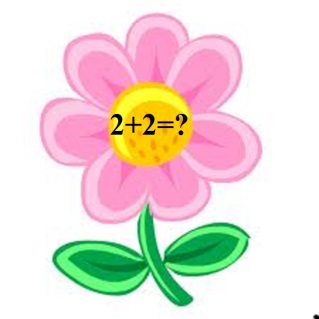 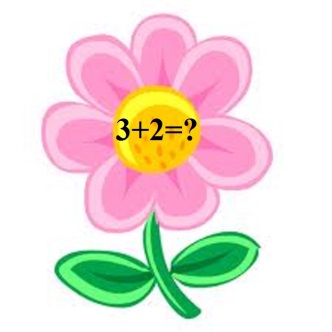 Воспитатель продолжает читать письмо от Незнайки:«Ребята, не пойму, что это за игра такая. Решил отдохнуть-немного поиграть и тут ничего не выходит.Подскажите мне, пожалуйста, как играть в такую игру!»Дети делятся на команды.У каждой из команд имеется набор геометрических фигур.Правила игры:Дети по очереди выкладывают геометрические фигуры так, чтобы предыдущая фигура от следующей отличалась только одним свойством (цвет, форма, размер).Например,  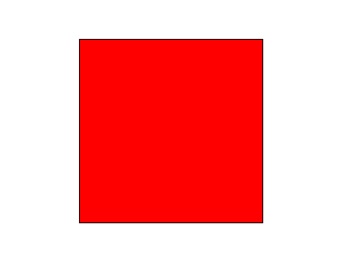 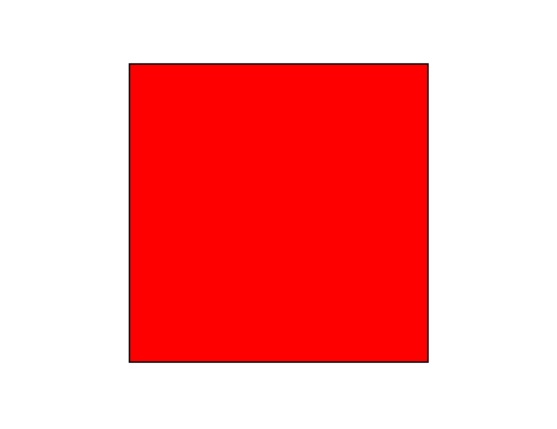 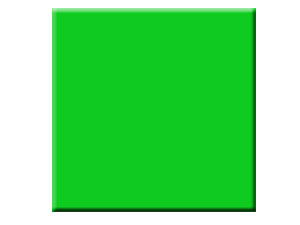 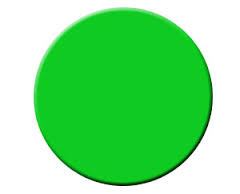                                             и так далее…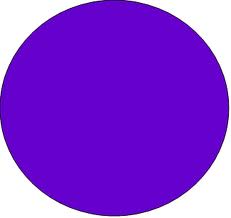 Воспитатель: Ребята, вот и подощло к концу наше занятие. А кто мне напомнит, что мы делали на нем? (Ответы детей) Какие же вы все молодцы! Помогли нашему Незнайке справиться с заданиями, теперь и он будет много знать и уметь, как вы!